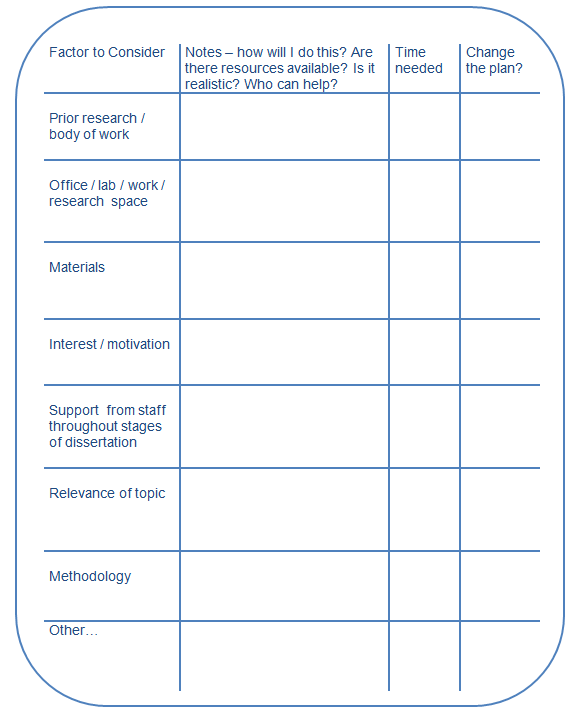 Factor to ConsiderNotes – how will I do this? Are there resources available? Is it realistic? Who can help?Time neededChange the plan?Prior research / body of workOffice / lab / work / research  spaceMaterials Interest / motivationSupport  from staff throughout stages of dissertation Relevance of topicMethodologyOther…